ΑΝΑΚΟΙΝΩΣΗΑνακοινώνεται ότι οι εξετάσεις στο μάθημα της Παθολογίας ΣΤ΄ εξαμήνου θα διεξαχθούν την Δευτέρα 19/6/2017, ώρα 12:00 στο Αμφιθέατρο του Νοσοκομείου Παπαγεωργίου.Δηλώσεις συμμετοχής στη Γραμματεία της Κλινικής.Ο τρόπος των εξετάσεων θα γίνει ως εξής: 1. Γραπτά: 50 ερωτήσεις πολλαπλών επιλογών (με αρνητική    βαθμολογία)2. Έξι (6) ερωτήσεις ανάπτυξης3. Την επόμενη ημέρα προφορικά στο θάλαμο.Τα γραπτά θα αποτελούν το 70% του συνολικού βαθμού και τα προφορικά το υπόλοιπο 30%.ΠΡΟΣΟΧΗ: Δεν θα γίνουν δεκτοί φοιτητές που δεν έχουν δηλώσει συμμετοχή (κυρίως ηλεκτρονικά για να μην δημιουργηθεί πρόβλημα με το βαθμολόγιο).Η Διευθύντρια της ΚλινικήςΣτέλλα ΔούμαΚαθηγήτριαΕΛΛΗΝΙΚΗ ΔΗΜΟΚΡΑΤΙΑΙΑΤΡΙΚΗ ΣΧΟΛΗΙΑΤΡΙΚΗ ΣΧΟΛΗΙΑΤΡΙΚΗ ΣΧΟΛΗ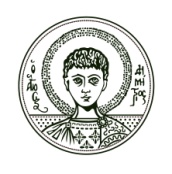 ΤΟΜΕΑΣ ΠΑΘΟΛΟΓΙΑΣΓ΄ ΠΑΘΟΛΟΓΙΚΗ ΚΛΙΝΙΚΗΔιευθύντρια:Καθηγήτρια Στέλλα ΔούμαΤΟΜΕΑΣ ΠΑΘΟΛΟΓΙΑΣΓ΄ ΠΑΘΟΛΟΓΙΚΗ ΚΛΙΝΙΚΗΔιευθύντρια:Καθηγήτρια Στέλλα ΔούμαΤΟΜΕΑΣ ΠΑΘΟΛΟΓΙΑΣΓ΄ ΠΑΘΟΛΟΓΙΚΗ ΚΛΙΝΙΚΗΔιευθύντρια:Καθηγήτρια Στέλλα ΔούμαΠληροφορίες: Θεσσαλονίκη, 30/5/2017ΑΡΙΣΤΟΤΕΛΕΙΟΠΑΝΕΠΙΣΤΗΜΙΟΘΕΣΣΑΛΟΝΙΚΗΣΤηλ.:   2310 99 1485        Fax:    2310 99 1534Αριθμ. Πρωτ.:Δ.Υ.ΑΡΙΣΤΟΤΕΛΕΙΟΠΑΝΕΠΙΣΤΗΜΙΟΘΕΣΣΑΛΟΝΙΚΗΣe-mail: 3rdpathology@med.auth.grΑριθμ. Πρωτ.:Δ.Υ.ΑΡΙΣΤΟΤΕΛΕΙΟΠΑΝΕΠΙΣΤΗΜΙΟΘΕΣΣΑΛΟΝΙΚΗΣΚτίριο:Γενικό Νοσοκομείο ΠαπαγεωργίουΑριθμ. Πρωτ.:Δ.Υ.